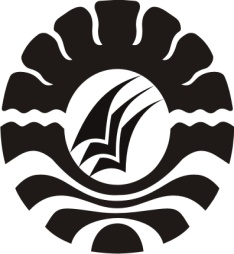 SKRIPSIPENERAPAN MODEL TALKING STICK DALAM MENINGKATKAN HASIL BELAJAR IPS PADA SISWA KELAS IV  SD NEGERI EMMY SAELAN KECAMATAN RAPPOCINI KOTA MAKASSARYULIN VERONIKAPROGRAM STUDI PENDIDIKAN GURU SEKOLAH DASAR FAKULTAS ILMU PENDIDIKAN UNIVERSITAS NEGERI MAKASSAR2017